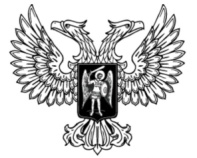 ДОНЕЦКАЯ НАРОДНАЯ РЕСПУБЛИКАЗАКОНО ВНЕСЕНИИ ИЗМЕНЕНИЙ В ЗАКОН ДОНЕЦКОЙ НАРОДНОЙ РЕСПУБЛИКИ «О НОРМАТИВНЫХ ПРАВОВЫХ АКТАХ»Принят Постановлением Народного Совета 24 апреля 2020 годаСтатья 1Внести в Закон Донецкой Народной Республики от 7 августа 2015 года 
№ 72-IНС «О нормативных правовых актах» (опубликован на официальном сайте Народного Совета Донецкой Народной Республики 3 сентября 2015 года) следующие изменения:1) в статье 47:а) в пункте 2 части 2 слова «, структурных единиц» исключить;б) часть 2 дополнить пунктом 21 следующего содержания:«21) признание утратившей силу структурной единицы;»;в) часть 2 дополнить пунктом 22 следующего содержания:«22) исключение структурных единиц не вступившего в силу нормативного правового акта;»;г) дополнить частью 6 следующего содержания:«6. Внесение изменений в принятый и опубликованный нормативный правовой акт, в случае если он подлежит опубликованию, но не вступивший в силу, осуществляется в порядке, предусмотренном настоящей статьей.»;2) в статье 48:а) в абзаце первом части 1 слова «отдельные нормы» заменить словами «структурные единицы», слово «юридическую» исключить;б) в пункте 1 части 1 слово «отдельной» исключить;в) в пункте 2 части 1 слова «отдельных положений» заменить словами «структурных единиц», слово «юридическую» исключить;г) в пункте 4 части 1 слова «отдельных положений» заменить словами «структурных единиц»;д) в части 2 слова «(отдельных его положений)» заменить словами «(его структурных единиц)», слово «юридической» исключить;е) в части 3 слова «(отдельных его положений)» заменить словами «(его структурных единиц)»;ж) в части 4 слова «юридическую», «юридической» исключить;3) в части 3 статьи 50 слово «элементов» заменить словом «единиц».Глава Донецкой Народной Республики					   Д.В. Пушилинг. Донецк24 апреля 2020 года№ 134-IIНС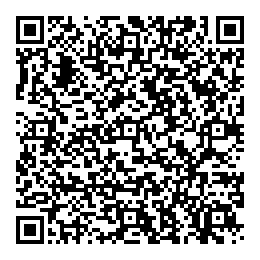 